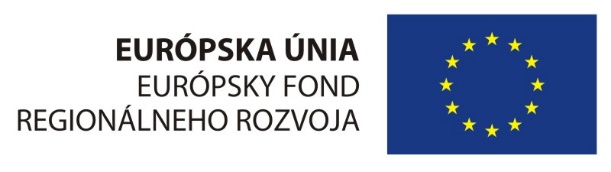 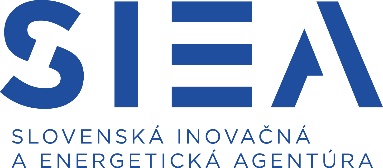 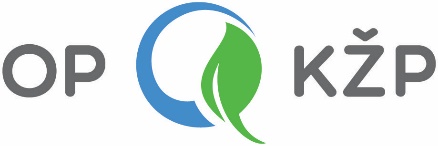 Projekt je spolufinancovaný Európskou úniouwww.op-kzp.sk Zníženie emisií pri prevádzke MŠ v obci Skároš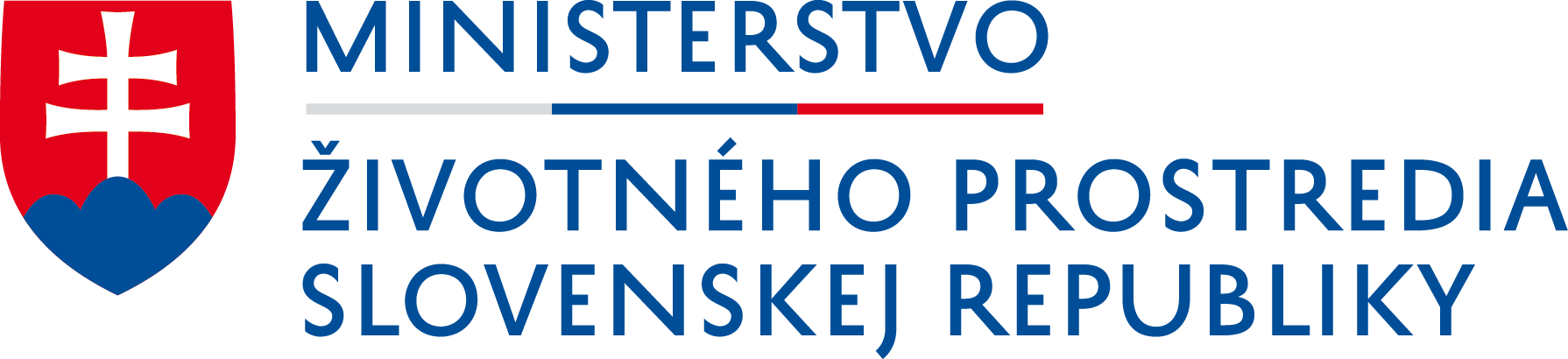 